Worship With UsJune 20, 2021Organist	Melodie SpareDeacon of the Week	Marlyn SparePlease silence cell phones. Thank you.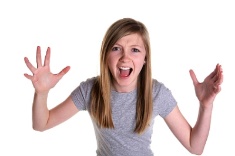 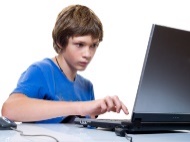   Youth Sunday   PreludeGreeters	Caitlin Hildebrand and Eli FooteAnnouncements/Prayer	Tai HildebrandPraise Team -	Hannah, Jayce, Josh, Sam, Brooklyn, ChloeChorus	“Every Victory”Chorus	“I Bless You, Lord”Chorus	“King of Kings”Chorus	“Run to the Father”Prayer	Elijah DelpSpecial	Joel Lauridsen	Hannah Simmons and Jayce HildebrandDevotions	Joel Lauridsen	Hannah Simmons	Jayce HildebrandBaptism	Lou Morgan, Henry Allen, 	Lisa Allen, Connie Ball, Closing Hymn # 206	“There Is a Redeemer”Postlude The service is streamed live to the CBC Facebook page.Nursery Care – during the Worship Service	11:00 a.m.for children from birth through age threein the room north of the sanctuary ARROWS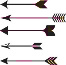 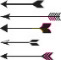 There will be no Arrows today.The children are welcome to attend theBaptism Service and Youth Sunday.NAB Missionaries of the Week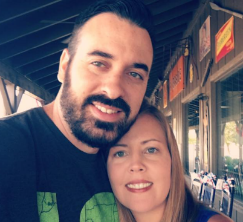 Josh and Kasey HusebyMission Church in Bismarck, South Dakota Mission Church is one of a few church plants to come out of Century Baptist Church in Bismarck within the last handful of years. Mission Church began with one missional community in South Bismarck in early 2020, and has grown from there.Pray: Pray as Josh and Kasey build a team to love Jesus, and live as people who are sent.CBC Missionaries of the WeekDaniel & Sarah ZagamiCommission to Every Nation, Atlanta, GASarah’s 8th eye surgery in 6 years is healing well!They are preparing to go to Tanzania in September.Student of the WeekCaleb HildebrandWestminster Woods Camp StaffSouthwestern Association Church of the Week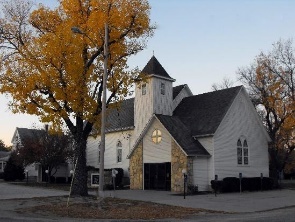 First Baptist Church, Durham, KSSeeking a new pastorOur worship services can be found on CBC Facebook page, or cbcstafford.org.TodayFather’s Day Reception	 10:00 a.m.Jabe & Elena Barker will be sharing about their mission with Philippines Evangelical Enterprises, Inc.Baby Bottles for Kansans for Lifeare due back to CBC Today.This WeekCORE - Methodist Church, Stafford	Mon., 5:30 p.m.CORE - Methodist Church, St. John	Mon., 5:30 p.m.Prayer Meeting  - Outreach Center	Wed., NoonEveryone is invited. If unable to atttend, please send prayer requests or praises to be shared with the group to Pastor Jeff at pastorjeffl@aol.com or 620-546-4763.The Well – at the Annex	JH – Wed., 6:30 – 7:30 p.m.			HS – Wed. 7:30 – 9:00 p.m.Plan AheadStudent Life Camp Sharing Time	June 27, 10:00 a.m.Adult Sunday School 	July 4, 10:00 a.m.CBC Discovery ClassVacation Bible School - 9:00 a.m. – 11:50 a.m.	July 5 – 9Please contact Theresa if you would like to help.North American Baptist Virtual Triennial Conference	“Reimagine Hospitality” 	July 9 – 11Let us reimagine what true biblical hospitality looks likein our world today. Cost is free.Register under the “Triennial” tab at nabconference.org.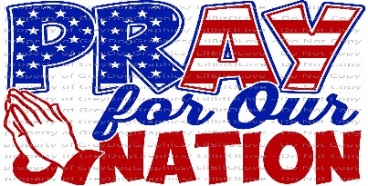 Leisure Home Family – Cheryl Smith, Earline Carnes (Suzanne’s Mom)Military – Ashlee Burnett (Pastor Isaac’s sister), Remington Walker, Jordan Keenan, Austin Burenheide, Bob Burns, Jr., Bethany Pike Streeter, Kenneth Oden, Bill Hayes, Levi Eisenhour, Jeremy Griffin (Edna’s nephew), Noah JohnsonMilitary deployed – Ryan Pitts – (Arnold & Alda’s grandson-in-law) Okinawa; Clint Hitt (Garry & Shirley’s grandson) serving in the Air Force in Japan. Bethany Pike Streeter in Poland.Our Youth and College StudentsNurturing Your Faith: Prayer GroupsNathan Lowther – is serving at Student Life Camps this summer. He will be in New Mexico this week.Caleb Hildebrand – serving at Westminster Woods Camp this summer.Kristi TenClay – home on medical leaveRoyce & Sue Baron – Pray for health and safety. Sue is struggling with losing her voice.Susan Phillips – (Dr. Ball’s daughter) – ovarian cancer Carol – (Suzanne’s sister) diagnosed with cancer and will eventually need a bone marrow transplant.Jenny Foote – healing from ankle surgery Katie Morford and Baby – Samira was born at 28 weeks and weighed 2 pounds and 4 ounces. She is able to wear clothes now! Her eye exam was encouraging. Katie is recovering from covid, but her husband is still ill.Jeanette Miller – in Hospice Care at homeDorine Hangar – Her brother Leon Bill passed away.Nursery - The nursery is available for children during the worship service. There is a sign-up sheet on the front table for people to staff this ministry.   Women’s Ministry—Volunteers NeededSign-up sheets are on the bulletin board in fellowship hall for the rest of 2021. Sign up to join in this fun ministry.  VBS Snacks  Please see the sign-up sheet on the bulletin board by the front door to sign up for making/bringing snack items for VBS.  Contact Jeanette Hildebrand if you have questions.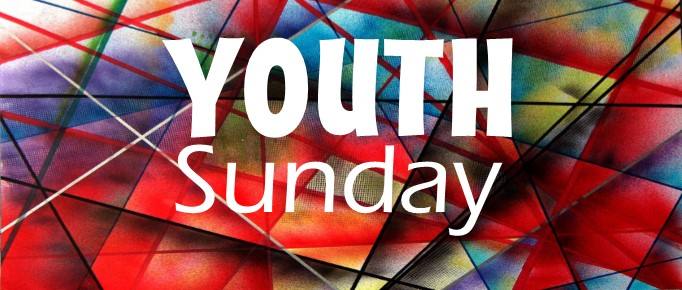 Calvary Baptist ChurchStafford, KansasJune 20, 2021Senior Pastor Jeff LowtherAssoc./Youth Pastor Isaac BurnettPastor’s Study	234-5449Church Office	234-5327Our Church Website	cbcstafford.org